Бушуйская основная школа - филиал муниципального бюджетного общеобразовательного учреждения «Кириковская средняя школа»РАБОЧАЯ ПРОГРАММАпо предмету «Технология» Для учащихся 4 класса Бушуйской основной школы-филиала муниципального бюджетного общеобразовательного учреждения «Кириковская средняя школа»Составил: учитель Махмудова Мария Насириддиновна2021 - 2022 учебный годПояснительная записка.    Настоящая рабочая программа по технологии составлена на основании основной образовательной программы начального общего образования муниципального бюджетного общеобразовательного учреждения «Кириковская средняя школа» от 31 августа 2020 года, утвержденной приказом по учреждению № 188-ОД от 02.09.2020,  учебного плана муниципального бюджетного общеобразовательного учреждения «Кириковская средняя  школа» для 4 класса на 2021-2022 учебный год, положения о рабочей программе педагога Бушуйской основной школы муниципального бюджетного общеобразовательного учреждения «Кириковская средняя  школа» реализующего предметы, курсы и дисциплины общего образования от 30 мая 2019 года    Основными целями начального обучения курса «Технология» являются:- развитие социально-значимых личностных качеств (потребность познавать и исследовать неизвестное, активность, инициативность, самостоятельность, самоуважение и самооценка);- приобретение первоначального опыта практической преобразовательной и творческой деятельности в процессе формирования элементарных конструкторско-технологических знаний и умений и проектной деятельности,расширение обогащение личного жизненно-практического опыта,представлений о профессиональной деятельности человека.    Согласно программе, на изучение «Технологии» в 4 классе отводится 34 часа (34 учебные недели). Исходя из учебного плана Кириковской средней школы на изучение курса отведено 1 час в неделю.    Промежуточная аттестация проводится с 25.04.2022 по 16.04.2022 г. в форме инсценирования сказки.Планируемые результаты освоения учебного предмета.    В результате изучения курса «Технологии» обучающиеся:- получат начальные представления о материальной культуре как продукте творческой предметно-преобразующей деятельности человека, о предметном мире как основной среде обитания современного человека, о гармонической взаимосвязи предметного мира с миром природы, об отражении в предметах материальной среды нравственно-эстетического и социально-исторического опыта человечества; о ценности предшествующих культур и необходимости бережного отношения к ним в целях сохранения и развития культурных традиций;- получат начальные знания и представления о наиболее важных правилах дизайна, которые необходимо учитывать при создании предметов материальной культуры; - получат общее представление о мире профессий, их социальном значении, истории возникновения и развития;- научатся использовать приобретенные знания и умения для творческой самореализации при оформлении своего дома и классной комнаты, при изготовлении подарков близким и друзьям, игрушечных моделей, художественно-декоративных и других изделий.    Обучающиеся:- в результате выполнения под руководством учителя коллективных и групповых творческих работ, а также элементарных доступных проектов, получат первоначальный опыт использования сформированных в рамках учебного предмета коммуникативных универсальных учебных действий в целях осуществления совместной продуктивной деятельности: распределение ролей руководителя и подчиненных, распределение общего объема работы, приобретение навыков сотрудничества и взаимопомощи, доброжелательного и уважительного общения со сверстниками и взрослыми;- овладеют начальными формами познавательных универсальных учебных действий – исследовательскими и логическими: наблюдения, сравнения, анализа, классификации, обобщения;- получат первоначальный опыт организации собственной творческой практической деятельности на основе сформированных регулятивных универсальных учебных действий: целеполагания и планирования предстоящего практического действия, прогнозирования, отбора оптимальных способов деятельности, осуществления контроля и коррекции результатов действий; научатся искать, отбирать, преобразовывать необходимую печатную и электронную информацию;- познакомятся с персональным компьютером как техническим средством, с его основными устройствами, их назначением; приобретут первоначальный опыт работы с простыми информационными объектами: текстом, рисунком, аудио- и видеофрагментами; овладеют приемами поиска и использования информации, научатся работать с доступными электронными ресурсами;- получат первоначальный опыт трудового самовоспитания: научатся самостоятельно обслуживать себя в школе, дома, элементарно ухаживать за одеждой и обувью, помогать младшим и старшим, оказывать доступную помощь по хозяйству.    В ходе преобразовательной творческой деятельности будут заложены основы таких социально ценных личностных и нравственных качеств, как трудолюбие, организованность, добросовестное и ответственное отношение к делу, инициативность, любознательность, потребность помогать другим, уважение к чужому труду и результатам труда, культурному наследию.Содержание учебного предмета.Тематическое планирование с указанием количества часов на освоение каждой темы.Список литературы, используемой при оформлении рабочей программы.1.Лутцева Е. А.,Зуева Т. П.Технология.Рабочие программы.1—4 классы. Москва «Просвещение»СОГЛАСОВАНО:заместитель директора по учебно-воспитательной работе Сластихина Н.П._______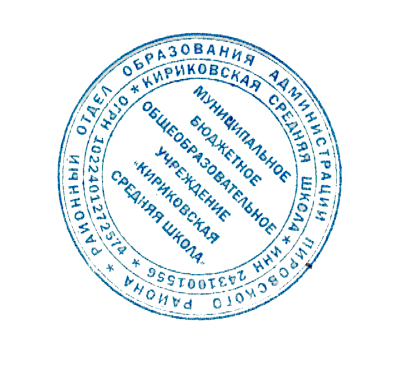 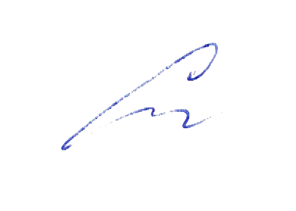 «30» августа 2021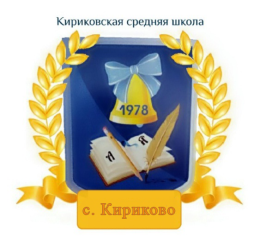 УТВЕРЖДАЮ:Директор муниципального бюджетного общеобразовательного учреждения «Кириковская средняя школа»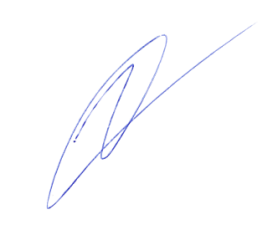 Ивченко О.В.________«30» августа 2021 года    №п/пСодержание Количество часов 1Информационный центр42Проект «Дружный класс»33Студия «Реклама»44Студия «Декор интерьера»55Новогодняя студия36Студия «Мода»87Студия «Подарки»38Студия «Игрушки»4ИтогоИтого34№Тематическое планированиеКоличество часовДата проведенияРаздел № 1. Информационный центр (4 ч).Раздел № 1. Информационный центр (4 ч).Раздел № 1. Информационный центр (4 ч).Раздел № 1. Информационный центр (4 ч).1Вспомним и обсудим!103.09.20212Информация. Интернет. 110.09.20213Создание текста на компьютере. 117.09.20214Создание презентаций. Программа Power Paint. 124.09.2021Раздел № 2. Проект «Дружный класс» (3 ч).Раздел № 2. Проект «Дружный класс» (3 ч).Раздел № 2. Проект «Дружный класс» (3 ч).Раздел № 2. Проект «Дружный класс» (3 ч).5Презентация класса Презентация класса 101.10.20216Эмблема класса.108.10.20217Папка «Мои достижения». 115.10.2021Раздел № 3. Студия «Реклама» (4 ч).Раздел № 3. Студия «Реклама» (4 ч).Раздел № 3. Студия «Реклама» (4 ч).Раздел № 3. Студия «Реклама» (4 ч).8Реклама и маркетинг.122.10.20212 четверть 2 четверть 2 четверть 2 четверть 9Упаковка для мелочей.129.10.202110Коробочка для подарка. 112.11.202111Упаковка для сюрприза. 119.11.2021Раздел № 4. Студия «Декор интерьера» (5 ч).Раздел № 4. Студия «Декор интерьера» (5 ч).Раздел № 4. Студия «Декор интерьера» (5 ч).Раздел № 4. Студия «Декор интерьера» (5 ч).12Интерьеры разных времён. Художественная техника «декупаж».126.11.20113Плетёные салфетки.103.12.202114Цветы из креповой бумаги.110.12.202115Сувениры на проволочных кольцах.117.12.202116Изделия из полимеров. 124.12.20213 четверть3 четверть3 четверть3 четвертьРаздел № 5. Новогодняя студия (3 ч).Раздел № 5. Новогодняя студия (3 ч).Раздел № 5. Новогодняя студия (3 ч).Раздел № 5. Новогодняя студия (3 ч).17Новогодние традиции.114.01.202218Игрушки из зубочисток.121.01.202219Игрушки из трубочек для коктейля.128.01.2022Раздел № 6. Студия «Мода» (8 ч).Раздел № 6. Студия «Мода» (8 ч).Раздел № 6. Студия «Мода» (8 ч).Раздел № 6. Студия «Мода» (8 ч).20История одежды и текстильных материалов.104.02.202221Исторический костюм.111.02.202222Одежда народов России.118.02.202223Синтетические ткани.125.02.202224Твоя школьная форма.104.03.202225Объёмные рамки.111.03.202226Аксессуары одежды.118.03.20224 четверть4 четверть4 четверть4 четверть27Вышивка лентами.101.04.2022Раздел № 7. Студия «Подарки» (3 ч).Раздел № 7. Студия «Подарки» (3 ч).Раздел № 7. Студия «Подарки» (3 ч).Раздел № 7. Студия «Подарки» (3 ч).28Плетёная открытка.108.04.202229День защитника Отечества.115.04.202230Весенние цветы.122.04.2022Раздел № 8. Студия «Игрушки» (4 ч).Раздел № 8. Студия «Игрушки» (4 ч).Раздел № 8. Студия «Игрушки» (4 ч).Раздел № 8. Студия «Игрушки» (4 ч).31История игрушек. Игрушка-попрыгушка.129.04.202232Качающиеся игрушки.106.05.202233Подвижная игрушка «Щелкунчик».113.05.202234Игрушка с рычажным механизмом.120.05.2022